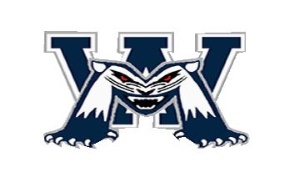 Membresía del PTA de la Escuela Media West Millbrook ¡Únete a la Asociación de Padres y Maestros de WMMS! El PTA se asocia con padres, maestros, administradores y la comunidad vecinal para brindar apoyo, apoyo voluntario, recursos financieros y programas para asegurar que cada estudiante tenga una oportunidad de aprender en un ambiente seguro y de apoyo. Unirte al PTA es una manera fácil de mostrar apoyo a todos los estudiantes en nuestra comunidad de la escuela. La membresía es válida para el año escolar actual. Tu membresía te permite votar en las juntas Generales del PTA sobre asuntos importantes que afectan a tu estudiante y a la escuela. Por favor considera hacer una donación adicional para apoyar aún más nuestros programas del PTA. Hacer cheques a nombre de WMMS PTA. COMPLETA LA SIGUIENTE INFORMACION PARA SER MIEMBRO (por favor en letra de molde)Nombre del Miembro: ______________________________________ Padre ($10): ____ Facultad ($5): ____Email: __________________________________________________________Nombre del Miembro: ______________________________________ Padre ($10): ____ Facultad ($5): ____Email: _________________________________________________________								       TOTAL: $_____________ (cuota de socio) Nombre del estudiante, grado: ___________________ Donación  Adicional: ____$25 ____$50 ____$100 ____$150 ____$200 ____$300 ____Otro CANTIDAD TOTAL:  $___________ (cuota de socio + donación)Programas de LealtadEl PTA de WMMS participa en programas de lealtad en Harris Teeter, Kroger, Lowes Foods, y Amazon Smile.  Tú puedes enlazar a más de una escuela. Escribe el número de cada tarjeta abajo e incluye todos los números.Nombre del Miembro: ___________________________________________________________________Harris Teeter: ________________________________  # Tel.: ___________________________________Lowes Foods: ________________________________     WMMS PTA también está en smile.amazon.comKroger requiere que enlaces sus propias tarjetas en la tienda o en la página web de Kroger.Envía esta forma por correo así como el  pago a: WMMS PTA Membership, 8115 Strickland Rd, Raleigh, NC 27615Esta forma y su pago también pueden ser entregados en la oficina principal de la escuelawestmillbrookpta@gmail.com    Facebook & Twitter: @wmmspta 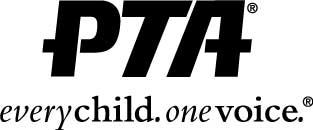 